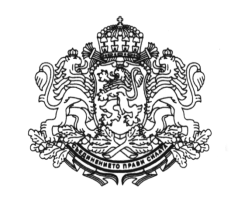 Р е п у б л и к а   б ъ л г а р и яОБЛАСТEН УПРАВИТЕЛ НА ОБЛАСТ ПЛЕВЕНЗ А П О В Е Д№ РД–09-24      Плевен           14.03.2024 г.На основание чл.32, ал.1 от Закона за администрацията и чл.64, ал.1, т.10 от Закона за защита при бедствия, във връзка с ръководството и координацията на дейностите по защитата на населението, националното стопанство и околната среда при възникване на бедствия, аварии и инциденти в Плевенска област,  О п р е д е л я м:актуализирания състав на Областния щаб за изпълнение на областния план за защита при бедствия на територията на област Плевен, както следва: Заповедта да се изпрати посредством СЕОС, електронна поща или факс за сведение на членовете на Областния щаб за изпълнение на областния план за защита при бедствия, както и на Директора на Регионална Дирекция ПБЗН-Плевен за отразяване на промените в системата за ранно предупреждение и оповестяване на органите на изпълнителната власт и съставните части на единната спасителна система.В случай на промяна на длъжност, имена, мобилни или стационарни телефони от списъка с членовете на Областния щаб, следва да бъдем своевременно уведомени. Настоящата заповед отменя Заповед № РД-09-130/28.11.2023г.Контрол по изпълнение на заповедта ще осъществявам лично.Виолета Иеремиева         /П/ Областен управител на област Плевен№по редДлъжност - фирма, дружество, организация, институция           Име и фамилияGSMТел.  Забележка1234561Областен управител на Област Плевен и ръководител на Областния щаб за изпълнение на областния план за защита при бедствияВиолета Иеремиева08793531660648801022Заместник областен управител на Област ПлевенНиколай Абрашев087935316006488011212345        63Заместник областен управител на Област ПлевенАлександър Йотков08855543670648801034Главен секретар на Областна администрация ПлевенИрена Христова08793531180648801145Началник на гарнизон-Плевен и Началник на ВВВУ “Георги Бенковски”Бригаден генералЮлиан Радойски0882601361064822079, вътр. 657006ВПД Директор на Областна Дирекция на МВР-ПлевенСтарши комисарЖивко Ламбов08881683130648642507Директор на РД “Пожарна безопасност и защита на населението”/ПБЗН/ - ПлевенКомисарСтанислав Атанасов08876999000648052958Началник на отдел “Охранителна полиция”- ОД на МВР ПлевенГлавен инспекторВалентин Георгиев08884241640648645409Началних на сектор „Пътна полиция”- ОД на МВР ПлевенГлавен инспекторДаниел Петров087928609006486473410Управител на “НапоителниСистеми”ЕАД, клон “Среден Дунав”, гр. ПлевенИваничка Райчева088776051406460808111Заместник ръководител направление „ЕРМ Запад” към Дирекция „Експлоатация и поддръжане” на „Електрохолд България”Инж. Светлин Стойчев088520002306489674212Управител на ”ВиК” ЕООД ПлевенИнж. Климент Тодоров0877808055064889833/064889832-сек./13ВРИД Директор на “Областнопътно управление” ПлевенИванка Върбинова0896861719   06483146614Директор на басейнова дирекция“Дунавски район”Инж. Румелия Петрова088255327306488510015Директор на регионална здравна инспекция/РЗИ/ ПлевенД-р Илиян Минчев0877091640  06482330416Директор на ЦСМП ПлевенД-р Мирослава Христова088856381106488615012335617Ръководител на Електроенергиен системен оператор МЕР  ПлевенМирослав Голишарски0876099000880900880999 секр.18Управител на “Геозащита” ЕООД ПлевенИнж. Ивелин Гаврилов088824029806480160519Директор на РДСП – ПлевенСветлана Георгиева088282601506480184520Директор на РИОСВ – ПлевенЗорница Йоткова088901191906480176821Директор на ОД ”Безопасност на храните”/ОДБХ/д-р Данка Николова088246921206483402122Директор на НИМХ – филиал ПлевенМартин Мачев088999383806482705723Директор на Дирекция „Бюро по труда”-ПлевенТеодора Петрова087871772806480061524Директор на Държавно горско стопанство – ПлевенИнж. Илиан Цеков087868548206484019025Директор на инспекция по труда – ПлевенРадослава Иванова089877139906480036926Директор на областна дирекция “Земеделие”Нора Стоева088541101506483637227Началник на РУО – ПлевенАлбена Тотева088686147306480091228Председател на Кооперативен съюз – ПлевенЕмка Радкова089356703306480155929Началник РО НСК-Плевен при РДНСК – Северозападен район, гр. ВрацаИнж. Николай Начев0886440034064801912/064801542/30Директор на областния съвет на Български червен кръст – ПлевенГабриела Хитова088588205006480142531Изпълнителен директор на “Топлофикация Плевен”ЕАД гр.ПлевенИнж. Йордан Василев089787009906489520132Инспектор в Офис-Плевен при регионален отдел “Инспекция за държавен технически надзор” – Северозападен район-гр.ВрацаИнж. Недко Лачев0876026969064837126